Автор:Оскольская Наталья Евгеньевна, Музыкальный руководитель «В музыкальном королевстве…»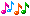 Цели и задачи:1.Через синтез искусств (музыка, живопись, поэзия) прививать детям любовь к классической музыке.2. Способствовать формированию музыкальной культуры дошкольника через обогащение их музыкальных впечатлений и музыкального словаря.3. Развивать музыкальные способности детей: музыкальный слух, чувство ритма, голосовой аппарат, музыкальную память.4. Познакомить с новым инструментом – с.5.Способствовать активному восприятию музыки, через самостоятельную творческую деятельность.6. Учить слушать живую музыку в исполнении детей детской музыкальной школы.Методы и приемы активизации детейДобиваться, чтобы ребенок сам определял характер музыки.Реагировал на изменения в настроении, темпе, через самостоятельную творческую деятельность.Метод умственного поиска:Вслушайся, вдумайся, оцени, выскажись.Запомни мелодию, определи характер произведенияВыбери музыкальный инструментНарисуй то, что услышал и представилВыбери соответствующие атрибуты и танцевальные движения на импровизацию.Ход занятия:Дети входят в зал под музыку «Сказочный бал» Гладкова.Музыкальный руководитель: Здравствуйте ребята (пропеваю мелодично)Дети: Здравствуйте.Музыкальный руководитель: Ребята вы догадались, куда мы с вами попали? - Какая музыка звучала, когда вы зашли в зал? ( сказочная музыка)Музыкальный руководитель: Сегодня мы побываем с вами в гостях у Феи музыки. Ребята, а где же она? Наверное, не смогла приехать к нам. Но ничего, у меня в волшебном сундучке есть как раз подходящий наряд (достает и надевает). Вот такая нарядная накидка и корона и впрямь как у Феи Музыки.Ну как я вам? Кажется неплохо! Но чего- то не хватает. Давайте подумаем.Музыкальный руководитель: Музыка из чего состоит? (ответы детей).Правильно, из звуков, нот, музыкальных инструментов.А давайте украсим мой наряд вашими рисунками, которые вы приготовили для Феи Музыки (дети соглашаются и наряжают Фею).Музыкальный руководитель: Ну, что похожа я на Фею музыки? Тогда в путь! Нас ждет с вами удивительный мир музыки.  И попасть  в музыкальное королевство поможет колокольчик (показывает и звенит)Музыкальный руководитель: Закройте глаза и представьте, что мы в  сказочном королевстве (звучит музыка).Музыкальный руководитель: Вот мы и очутились в  Музыкальном королевстве(дети присаживаются).Музыкальный руководитель: Вы слышите,  звучит музыка. А пока она звучит я вам расскажу одну историю.Сегодня, ранним утром мимо замка Музыкального  королевства проезжал прекрасный принц. И вдруг он услышал чудесную музыку, которая  лилась из окон замка. Кто-то легко и нежно играл на незнакомом инструменте, а прекрасная мелодия мягко обволакивала душу и сердце принца.Ребята, вы узнали эту музыку?  Опишите, какая музыка?(ответы детей: музыка легкая, нежная, воздушная  как цветы).Музыкальный руководитель: Правильно, ребята это         «Вальс цветов» П.И.Чайковского из балета «Щелкунчик».Музыкальный руководитель: Принц был просто очарован, ему очень хотелось узнать, что это за музыка, а главное что это за инструмент, который издает такие чудесные звуки. Он подъехал к замку, где его встретил старый слуга и проводил в королевский зал. Принц увидел красивую девушку, она сидела в центре зала и играла на небольшом, красивом инструменте и водила по струнам какой – то волшебной палочкой, которая извлекала волшебные певучие звуки.Вы, наверное, догадались, на чем играла принцесса Офелия? (ответы детей)Музыкальный руководитель: Правильно, на скрипке.Музыкальный руководитель: «Что это? Как называется этот удивительный инструмент?»-   воскликнул принц!.  «Скрипка! «- ответила застенчивая принцесса.Движенья плавные смычкаПриводит в трепет струныМотив журчит из далека,Поет про вечер лунный.Как ясен звуков переливВ них радость и улыбкаЗвучит мечтательный мотив,   Ее названье …скрипка!              (показ иллюстрации скрипки) Видио - рассказ о скрипке (программа «Энциклопедия классической музыки»)Музыкальный руководитель: Вот  какой это удивительный инструмент. А наша сказка продолжается. Принц, слушая принцессу все время смотрел на нее и влюбился с первого взгляда. Он тут же попросил руки принцессы у короля. Но король сказал, что в их королевстве все очень любят музыку, многое о ней знают и умеют играть на музыкальных инструментах. Принцу прежде предстоит пройти музыкальные испытания, и если он с ним справится, то получит в жены принцессу Офелию. Но одному принцу с этими заданиями не справиться.Музыкальный руководитель: Ребята, а вы хотели бы помочь принцу пройти испытания? (ответы детей). Замечательно! Вот первое задание.Король пригласил в тронный зал всех обитателей своего замка и предложил создать большой королевский оркестр. Принц и все придворные выбрали себе  музыкальные инструменты. Офелия повела смычком по своей скрипке и зазвучала чудесная музыка вальса. Ребята, а вы хотите попробовать себя в роли  придворных музыкантов? (ответы детей). Тогда давайте, и мы создадим королевский оркестр. Выбирайте музыкальные инструменты  и становитесь в полукруг. Поможем принцу исполнить просьбу короля.Дети исполняют «Вальс – шутку» Д.ШостаковичаЗадание второе. (садятся на стульчики у фор –но)Как рассказал король: Принцесса Офелия очень любила гулять в королевском саду, где росло много красивых цветов. Но особенно она полюбила один колокольчик за его прекрасную песенку. На фортепиано исполняется мелодия «песни колокольчика» из 7 звуков. Но однажды сильный ветер с дождем налетел на  сад и бушевал всю ночь, а к утру все успокоилось. Девочка долго не могла найти свой колокольчик. Она подходила то к одному, то к другому колокольчику, до нее доносились разные песенки наконец нашла свой любимый цветок.Музыкальный руководитель: А вы ребята сможете угадать «песенку любимого колокольчика» принцессы?(дети прослушивают 3 разные мелодии и определить «песенку колокольчика» принцессы.)Задание третье.В королевском  дворце жил шут Добряк.  Он был самый веселый и добрый во дворце, но у него очень часто менялось настроение и музыку он любил слушать такую же (показываю плоскостного гнома (шута). И этот шут желает загадать музыкальную загадку и нам. Определить, что за произведение звучит и меняется ли настроение в нем. А мы должны вот этими карточками показать, где и когда звучит грустная и веселая мелодия.Давайте сначала определим, что это за произведение.Слушание: «Клоуны» Д.Кабалевского.(Затем дети с помощью карточек синих и красных определяют грустную и веселую части.Музыкальный руководитель: Ребята, а, сколько частей в этом произведении?)Дети: Три.Задание четвертоеМузыкальный руководитель: Ребята, придворный танцмейстер (человек, который обучал всех танцам) очень хотел бы посмотреть знает ли принц движения в танце полька?  Ну что ж поможем принцу?Дети: Да.Танец «Полька»Задание пятоеНянюшка Фаина рассказала принцу одну историю, которая произошла с принцессой, когда она была маленькой девочкой. «Крошка Офелия очень рано потеряла свою мать Королеву Аделину. Она умерла, когда принцессе было 4 года. Но в ее маленькой голове затаилась мелодия, которую мама пела ей на ночь, но, сейчас став взрослой она никак не может вспомнить ее слова. Может вы, услышав первые звуки мелодии, вспомните и споете ее?(Музыкальный руководитель  играет мелодию песни «Мама».)Музыкальный руководитель: Правильно, ребята, вы легко справились с загадкой. Но прежде чем мы начнем петь мы прогуляемся по ступенькам сказочного королевства.                                    Распевка «Лесенка»Дети исполняют песню «Мама»Музыкальный руководитель: Молодцы, ребята! Принц благодаря вашей помощи выполнил все музыкальные задания, а на следующий день в замке была пышная свадьба. В большом зале собрались все жители королевства. Они поздравили жениха и невесту, веселились и танцевали, звучало очень много музыки.                                           Звучит вновь «Вальс цветов» П.И.Чайковского.Музыкальный руководитель: Ребята, давайте тоже повеселимся, возьмем вот эти ленты, шарфики и цветочки и закружимся в легком вальсе.·        Танцевальная импровизация детей Музыкальный руководитель: Вот мы с вами побывали в музыкальном  королевстве, помогли выполнить все задания. А о каком музыкальном инструменте вы сегодня узнали? (ответы детей).Музыкальный руководитель: Ребята, я вас попрошу в группе или дома нарисовать рисунки к этой истории, а завтра мы все вместе их рассмотрим. До свидания (пропевают). В копилку музыкального руководителяВо время музыкальных  занятий давать правильную установку на пение.  Чтобы голос звучал свободно, легко, нужно, чтобы ему ничего не мешало: Нужно сесть прямо, руки положить на колени, ноги упираются в пол.Использовать при этом художественное слово:1.Если хочешь сидя петь,   Не садись ты как медведь,   Спину выпрями скорей,   Ноги в пол упри смелей.   Раз! Вдох! И запел,   Птицей в воздух полетел.   Руки, плечи – все свободно.   Петь приятно и удобно.Если же приходится петь стоя, то плечи должны быть опущены, спина прямая.2.Если хочешь стоя петь –   Головою не вертеть!   Встань красиво, подтянись   И спокойно улыбнись.   Раз! Вдох! И запел,   Птицей звук полетел.   Руки, плечи – все свободно,   Петь приятно и удобно.Музыкальная деятельность с детьми подготовительной группы Тема: «В музыкальном королевстве…»